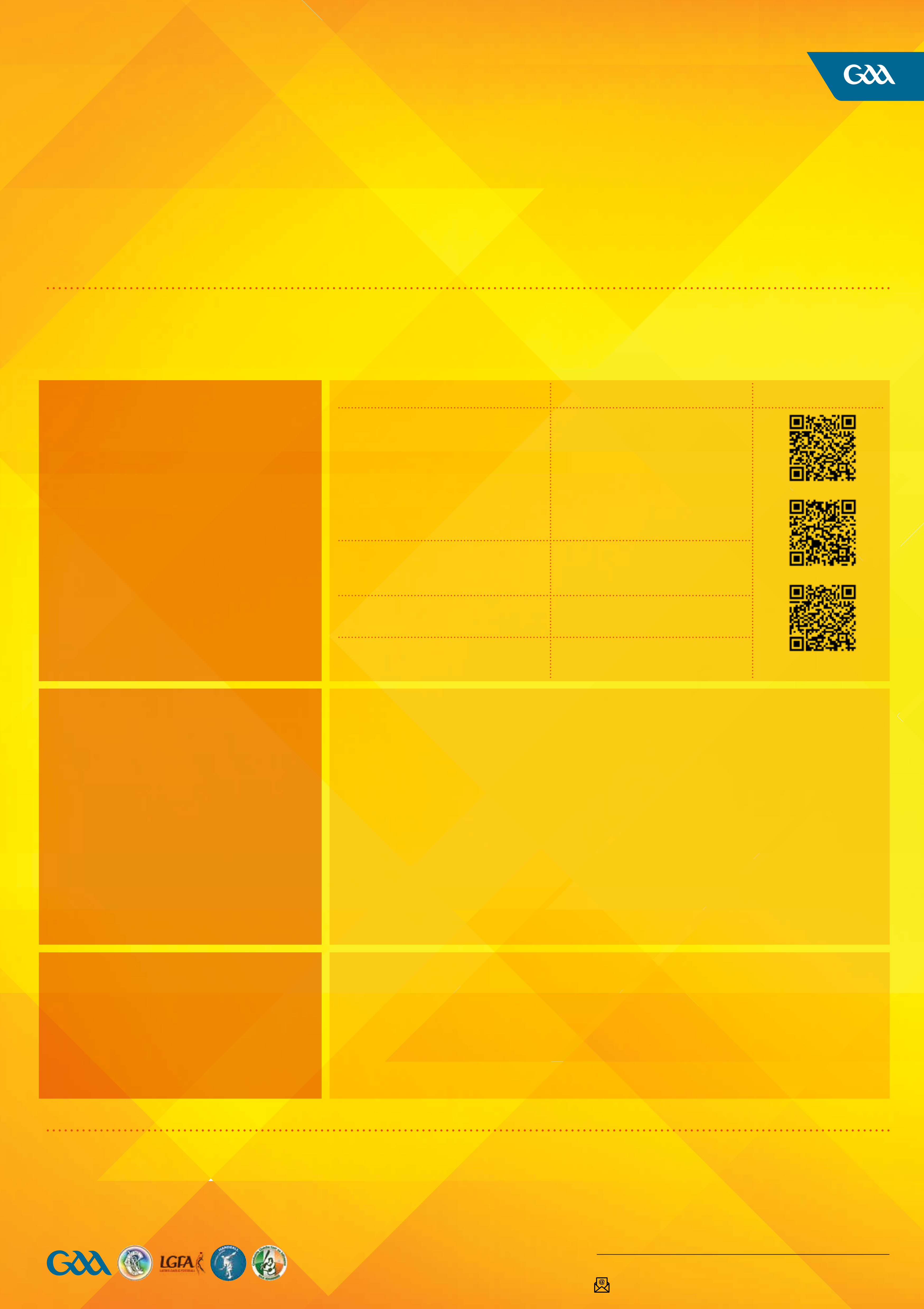 Ráiteas um Chumhdach LeanaíTá an Ráiteas um Chumhdach Leanaí seo			Áirítear le bunaidhmeanna na gCumann               mbaineann chun cinn ag leibhéil Chumainaontaithe ag na Cumainn Lúthchleas Gael (CLG,		Lúthchleas Gael cothú agus forbairt  	               Chontae, Chúige agus Náisiúnta le comhoibriú LGFA, Liathróid Láimhe agus Cluiche Corr)			ár gCluichí Gaelacha agus gníomhaíochtaí	agus tacaíocht ó chohórt foirne atáde réir ár gCód Iompair (Faoi Aois), 				cultúrtha na hÉireann i measc daoine óga 	chomh tiomnaithe céanna atá tiomanta do                             ár mbeartais, ár nósanna imeacht agus ár			agus leanaí. Eagraíonn agus cuireann ár 	chumhdach leanaí agus daoine óga inár gCumannriachtanais reachtúla atá ceangailteach 			n-oibrithe deonacha tiomnaithe	              agus muid ag iarraidh timpeallacht shábháilte a ar gach ball agus aonad dár gCumainn.	                        na cluichí agus na gníomhaíochtaí lena	            chruthú do dhaoine óga inar féidir leo fás agus                                                                                                                                                                                                                                                                                                               forbairt.PRIONSABAIL MAIDIR LE LEANAÍ A CHOSAINT Ó DHOCHAR Aithnítear sa ráiteas seo go bhfuil leas leanaí ríthábhachtach i ngach cúinse de réir na reachtaíochta agus de réir riachtanas ár gCód agus ár Rialacha. Tá sé mar aidhm leis go mbíonn taithí dearfach, forbartha ar Chluichí Gaelacha ag gach leanbh agus duine óg agus nuair atá siad ag glacadh páirt inár ngníomhaíochtaí go ndéanann siad é sin, a mhéid agus indéanta, i dtimpeallacht shábháilte agus thaitneamhach.MEASÚNÚ RIOSCAAgus an ráiteas seo á réiteach againn, tá measúnú déanta againn ar an bhféidearthacht atá ann do dhochar le leanaí agus iad ag glacadh páirt inár gcluichí agus ag freastal ar ár n-imeachtaí faoi na ceannteidil seo a leanas: Cleachtaí Cumainn agus Chóitseála; Gearáin agus Smacht; Nósanna Imeachta Tuairiscithe; Úsáid Áiseanna; Earcaíocht; Cumarsáidí agus ceannteideal breise de Riosca Ginearálta Dochair.  Tá liosta ar dheis de na réimsí riosca sainaitheanta agus an liosta nósanna imeachta agus beartais do na rioscaí seo.NÓSANNA IMEACHTA                                                                Réitíodh ár Ráiteas um Chumhdach Leanaí de réir le riachtanais reachtúla atá san Acht um Thús Áite do Leanaí 2015, Tús Áite do Leanaí: Treoir Náisiúnta um Chosaint agus Leas  Leanaí (2017), an Ordú um Leanaí (TÉ) 1995,  Cumhdach Leanaí Tusla: Treoir maidir le Beartas, Nós Imeachta agus Cleachtas agus de réir mar is gá i rialacha ár gCumainn. RIOSCA SAINAITHEANTA            	NÓS IMEACHTA/BEARTAIS I BHFEIDHM     AICEARRA CÓD QR  Riosca dochair lena n-áirítear ionsaí, 	            Cód Iompair (Faoi Aois)¹                                        1drochíde nó faillí ar leanbh ar bhealach        Beartas Earcaíochta                                    1	a mbíonn tionchar tromchúiseach aige	      Beartas Grinnfhiosrúcháin² nó gur dóchúil go mbeadh tionchar              Cumhdach Leanaí sna Cluichí Gaelacha                    tromchúiseach aige ar shláinte,  ar                Beartas Traenála                                              Cód Iompair(Faoi aois)                       fhorbairt nó ar leas linbh nó                            Treoir le Déileáil le Líomhaintí nó           -mí-úsáid gnéis linbh	                              Imní faoi Mhí-úsáid agus iad a                    2                                                                               Thuairisciú³Riosca dochair nó mí-úsáide agus 	         Cód Iompair (Faoi Aois)                                                                                                                                                       gníomhaíocht á óstáil agus/nó turas as           Turais as Baile a Óstáil agus Iompar                                                baile   	                                                                                                                                            Beartas Grinnfhiosrúcháin				   Riosca de dhochar trí mhí-úsáid ar líne trí              Cód Iompair (Faoi Aois)na Meáin Shóisialta                                          Beartas do na Meáin Shóisialta an Chumainn   3Bulaíocht ar leanbh                                          Ráiteas Frithbhulaíochta,                                                                                                                                               Treoir le déileáil le líomhaintí nó imní                                                                               Treoirlínte agus Oiliúint     		       faoi mhí-úsáid agus iad a thuairisciú	                                                           Tacaíonn na nósanna imeachta seo a leanas atá inár measúnú riosca leis an rún atá againn leanaí a chumhdach fad is a bhaineann siad leas as ár seirbhísí. • Nós imeachta i ndáil le bainistíocht líomhaintí                      • Nós imeachta maidir le tuairisciú imní    mí-úsáide in aghaidh ball, duine nach ball iad                            cosaint nó leas leanaí chuig an gCumann,      nó ball foirne nó oibrí deonach 	                                                     Tusla nó Foireann Gateway    linbh a úsáideann ár seirbhísí                                                         de réir mar is cuí• Nós imeachta maidir le hearcú agus                                  	      • Nós imeachta maidir le duine ábhartha a    roghnú sábháilte oibrithe agus oibrithe deonacha                   cheapadh i.e. an tOifigeach Leanaí    le hoibriú le leanaí agus daoine óga                                             (Náisiúnta, Cumann agus Contae de                                                                                                                 réir mar is cuí) arb é an duine ábhartha é • Nós imeachta maidir le soláthar agus                                          chun críche an ráitis seo (féach an t-ainm    rochtain ar oiliúint agus eolas um chosaint                                 thíos)   leanaí na gCluichí Gaelacha lena    n-áirítear sainaithint gur tharla dochar		DUINE SAINORDAITHEIs é an Duine Sainordaithe, a bhfuil dualgas	     CLG				Gearóid Ó Maoilmhichíl    	    mandatedperson@gaa.ie           dlíthiúil air chun dochar do leanaí 		                 Camógaíocht                        Roberta Farrell                           mandatedperson@camogie.iea thuairisciú de réir na reachtaíochta 	                 Liathróid Láimhe                 John Kelly                                    mandatedperson.handball@gaa.ie agus a fostaíodh chun críche feidhmeanna 	    LGFA                                       Paula Prunty                               mandatedperson@lgfa.ieum leas agus cosaint leanaí laistigh dár gCumann a fheidhmiú:Tá gach beartas agus nós imeachta arna liostú thuas ar fáil ag www.gaa.ie/the-gaa/child-welfare-and-protectionFORFHEIDHMIÚ AGUS ATHBHREITHNIÚ Oifigeach Leanaí an ChlubAithníonn na Cumainn Lúthchleas Gael gur próiseas leanúnach is ea an forfheidhmiú. Tá na Cumainn tiomanta don Ráiteas um Chumhdach Leanaí seo agus na beartais agus nósanna imeachta um chumhdach leanaí a ghabhann leis a thacaíonn lenár rún chun leanaí agus daoine óga a choinneáil slán ó dhíobháil fad is a bhaineann siad leas as ár seirbhís a fhorfheidhmiú. Déanfar athbhreithniú ar an Ráiteas seo ar ghlac agus ar aontaigh Coiste Feidhmiúcháin ár gClub leis faoin 31 Bealtaine 2021 nó a luaithe agus is indéanta go praiticiúil tar éis athrú ábhartha a dhéanamh ar aon ábhar dá dtagraíonn an ráiteas.                                                                             Suaitheantas do Chumainn